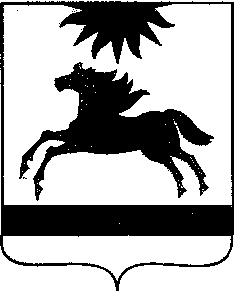 ЧЕЛЯБИНСКАЯ ОБЛАСТЬСОБРАНИЕ ДЕПУТАТОВАРГАЯШСКОГО МУНИЦИПАЛЬНОГО РАЙОНАРЕШЕНИЕ29 марта 2023 г. № 359В целях приведения в соответствие решений Собрания депутатов Аргаяшского муниципального района федеральному и региональному законодательствуСобрание депутатов Аргаяшского муниципального района РЕШАЕТ:Признать утратившими силу:1) Решение Собрание депутатов Аргаяшского муниципального района от 21.09.2005 № 71 «Об утверждении Положения о Ревизионной комиссии Собрания депутатов Аргаяшского муниципального района»;2) Решение Собрание депутатов Аргаяшского муниципального района от 27.06.2007 № 58 «Об уполномоченном органе на осуществление контроля в сфере размещения заказов на поставки товаров, выполнение работ, оказание услуг для муниципальных нужд»;3) Решение Собрание депутатов Аргаяшского муниципального района от 23.12.2009 № 119 «Об утверждении Положения о контрольно-ревизионном отделе Аргаяшского муниципального района»;4) Решение Собрание депутатов Аргаяшского муниципального района от 21.09.2011 № 90 «Об утверждении Регламента Контрольно-счетной комиссии Аргаяшского муниципального района Челябинской области».2. Настоящее решение подлежит опубликованию на сайте Аргаяш-Медиа (https://argayash.com, регистрация в качестве сетевого издания: ЭЛ № ФС 77 - 79597 от 18.12.2020) и размещению на официальном сайте Аргаяшского муниципального района в информационно-телекоммуникационной сети «Интернет».3. Настоящее решение вступает в силу со дня его официального опубликования.Председатель Собрания депутатов Аргаяшского муниципального района                                              Л.Ф. Юсупова Глава Аргаяшскогомуниципального района                                                                           И.В. ИшимовО признании утратившими силу отдельных нормативно-правовых актов Собрания депутатов Аргаяшского муниципального района принятых для осуществления деятельности Контрольно-счетной комиссии Аргаяшского муниципального района